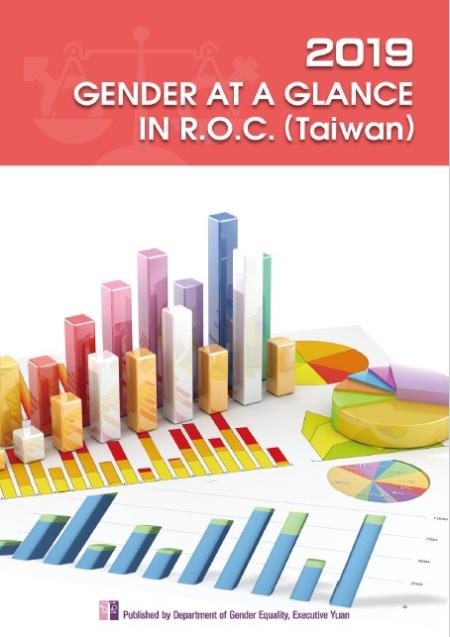 110年8月31日109年雲林縣政府文觀處圖書館V.S本縣鄉鎮圖書館閱讀性別統計及分析目錄前言	3現況概述	3叁、 性別統計及分析	4策進作為	13   伍、 雲林縣政府文觀處圖書館107-108年閱讀統計與析………………… 14109年雲林縣政府文觀處圖書館V.S鄉鎮圖書館閱讀性別統計及分析壹、前言   已逝的法國社會學家皮耶·布迪厄（Pierre Bourdieu）在1984年出版La Distinction（區隔：品味判斷的社會批判）一書，完成他社會階層化理論的概念。他認為，一個人的審美意向暗示他個人的社會空間，也就是社會地位，並且引導他區隔不同社會群體間的距離。這在閩南語的俗諺中也有類似的句子，如「龍交龍、鳳交鳳，隱痀交侗戇」。布迪厄認為，這些意向會在個人童年時代被內化，並引導年輕人朝向他們適當的社會地位，對某些行為方式的偏好，以及對其他行為的厭惡。這種社會階層化更進一步闡釋他後來提出的社會資本、文化累積的概念。不過台灣畢竟不同於法國，在台灣沒有過去歐洲社會強烈的社會階層制度，因此在生活中有著更大的自由度。許多人相信「愛拼才會贏」，就是一種不向社會階層化低頭的表現。不過這並不表示布迪厄的觀察有錯，或他的理論在台灣不適用。事實上隨著全球化與文明化的過程，文化資本的累積在當代顯得特別重要，過去台灣階層間的流動逐漸被束縛，空間漸漸被壓縮，窮人要翻身比起以往更不容易。這在在都顯示雖然整體社會的富裕度增加了，但是階層間的差距卻越來越大。有言「貧者因書而富，富者因書而貴」，就是講述文化資本累積的重要性，而閱讀是其中最簡單、最容易上手的方法。因此在本統計分析中雖然以性別為主軸，但也探討雲林縣各鄉鎮市的閱讀情形，透過簡單的統計資料來觀察不同區域在性別以及整體的文化現象，未來將據此作為推廣閱讀的參考之一。 貳、現況概述      在全球爆發與蔓延開來的Covid-19病毒已造成數百萬人喪生，台灣在這一波風暴相較於國際無論在染疫人數、死亡人數、經濟活動、社會活動方面所受到的影響都較輕。然即使如此，其影響仍是顯而易見，而且嚴重性也高於十多年前的SARS。      對於圖書館這樣的一個公共空間來說，不但人與人會有著緊密的接觸，同時書籍也可能成為病毒傳播的媒介之一。因此，本縣在疫情於全球蔓延之初及採取相當的作為，一方面推動防疫措施，另一方面則是積極以降低人與人接觸的方式持續推動閱讀，讓人們雖然身處在家防疫，但仍能藉由書籍精神食糧安撫噪動不安的情緒。      本文分析主要延續107-108年在整理圖書館性別統計資料過程所發現的幾個問題繼續深化，並且檢討在疫情期間所推出的各項閱讀政策的效度。叁、統計分析   圖書館作為知識的糧食倉，提供人們滿足對於知的慾求，也是累積人類文明與智慧的地方。雲林縣政府雖然資源短缺，但是在閱讀推動方面從不落人於後，因此為了讓縣民更容易接觸到閱讀，除了辦理各項推廣閱讀活動之外，還與雲林縣內20個鄉鎮市的商家結合，創立「微冊角落」，讓民眾除了圖書館之外，也能在這些微冊角落取得由文化觀光處圖資科所提供的書籍。不過由於民眾取得這些圖書資料並沒有限制，在統計上無法精確掌握取閱者的樣態，因此雖然微冊角落的閱讀貢獻度很大，但不作為性別統計與分析的對象。本次分析延續107年與108年的觀察，並就這兩個年度的分析結論做進一步的深化，以作為未來縣府推動閱讀或書籍採購或圖書資源分配的參考。一、近三年男性及女性圖書借閱人次及借閱冊數首先我們先就107、108以及109三個年度男性與女性在借閱人次及借閱冊數上做一概觀數字的呈現。107年度總借閱人次與總借閱冊數107年度女性借閱人次與冊數107年度男性借閱人次與冊數108年度總借閱人次與總借閱冊數108年度女性借閱人次與冊數108年度男性借閱人次與冊數109年度總借閱人次與總借閱冊數109年度女性借閱人次與冊數109年度男性借閱人次與冊數*資料來源：雲林縣政府文化觀光處統計資料從這連續三年數字的比較，我們可以看出一些有趣的現象。在去年我們做了統計與分析之後，並在策進作為中小幅調整部分圖書推動措施之後，似乎已經可以看到一些的改變。107年度:總借閱人次為3萬341人次，而借閱書籍的總冊數為19萬1,359冊，其中女性的人次數為1萬8,544人次，男性為1萬1,796人次，比分別為61.1%以及38.9％，在借閱冊數方面，19萬1,359冊數中，女性的借閱冊數為14萬1,147冊，而男性則為5萬211冊，比率分別為73.8%以及26.2％；108年度:總借閱人數為2萬7,310人次，借閱的書籍冊數為18萬7,142冊，其中女性1萬6,715人次，男性1萬589人次，比例分別為61％以及39％，而在冊數方面女性借閱為14萬2,512冊，男性為4萬4,572冊，佔比為76％與24％；109年度:總借閱的總人數為3萬9,576人次，借閱的書籍冊數為25萬4,294冊，其中女性2萬3,437人次，男性1萬6,139人次，女男比例分別為59％以及41％，而在冊數方面女性借閱為15萬6,162冊，男性為9萬8,132冊，佔比為61％與39％。      109年無論是男、女性的閱讀人次都增加，同時在男性方面更是顯著。當然，109年爆發Covid-19疫情，而使得這樣的變化是因為疫情，還是由於本縣閱讀推廣政策之故，以目前的資料無法找出主要的原因，但可以確定的是在109年度本縣文化觀光處所推動的諸多閱讀政策不無影響。為了讓讀者更清楚，我們將這三年的變化製表以及長條圖如下：從上圖中可以清楚看到，在借閱率方面雖然女性和男性這三年幾乎都維持在同樣的水準，但是在109年度男性在使用圖書設備的比例有著大幅的成長，這代表雲林縣政府文化觀光處在改善或是推動男性讀者使用圖書設備資源的努力有所回報。二、雲林縣縣民使用各鄉鎮圖書館的性別表現    在本章的第一小節中所使用的資料是以雲林縣文化觀光處圖書室這三年的資料來做比較，但是上述的資料並不包含各鄉鎮市圖書館的使用狀況。但即使如此，不難推論或猜想，女性在圖書館的使用以及借閱方面在其他鄉鎮市應該也會呈現類似的狀況。然而我們的目的並不在於證明這種狀況，而是進一步探討形成這種現象的原因，以及未來該如何針對這些現象來提出改善。上表是文化觀光處圖書室統計出109年從1月1日到12月31日本縣縣民在各鄉鎮市圖書館的書籍借閱情況，從各圖書館所提供的數字中，可以看到各館的使用率相當懸殊，例如台西鄉立圖書館一年的總借閱人次差不多就是1,000人次，而虎尾鎮立圖書館則有將近30,000人次的借閱率。不過如果我們進一步以人均借閱書籍數來看的話，則其中的差距就沒有我們想像中來的大，如下表所示。上表中顯示人均借閱的情況，其中有兩個部分值得探討。首先是以人均值來看，男性與女性個人的借閱比差不多，也就是說，雖然女性總體的借閱人次比男性高，但若以借閱比（例如男性借閱冊數/男性借閱人次）來觀察，無論男性或女性個人一年所借的書籍數並不會差太多，約在5至6本之間。在同一鄉鎮市的話，男性與女性平均的借閱比顯得相當接近。其次是有些圖書館的書籍借閱率並不高，例如崙背、麥寮以及斗六市中山分館等處，男性與女性讀者一年所借閱的書籍約在4、5本之間。我們用下面的圖表可以更清楚看到這個現象。不過比較有趣的數字是，如果我們納入各鄉鎮市的人口數，並在這個基礎上做進一步的比較，我們會發現各鄉鎮市圖書館的差異更因此而更明顯。上表是加入民政處各鄉鎮市的人口統計資料，第一個欄位是女性借閱人次，第二個欄位是該鄉鎮市的人口數，第三個欄位則是女性借閱人次/女性人口數，餘下四、五、六個則是男性。從上表中最令人感到驚訝的應該是褒忠鄉，該鄉女性借閱人次高於女性總人口數，所以其比值超過1，也是所有數值中的唯一。比值越高，代表參與圖書館閱讀活動的比例越高，反之比值越低，表示該地圖書館的利用率也低。從長條圖中可以看到幾個現象:一、女性參與閱讀的比例都遠高於男性二、褒忠、北港以及大埤這三個鄉鎮市的圖書館利用率都特別高，尤其在女性部分，因此很值得特別探討其原因三、在幾個鄉鎮市男性參與閱讀的比例特別低，包括二崙、莿桐、口湖、四湖、台西、土庫、斗六市立繪本館、斗六市中山分館等，幾已佔雲林縣圖書館的三分之一強，因此很有必要檢討與瞭解其原因。三、閱讀政策與閱讀人口增加    我們比較了107、108以及109年在文化觀光處所屬大樓圖書空間的使用與書籍借閱情形，並且看到了在109年男性借閱書籍的比例大幅增加，這其中的原因與文化觀光處在109年所推動各項政策不無關係，其中包括為了因應疫情而與20鄉鎮圖書館及微冊角落，推出「你借閱‧我就送」(單次借15本就送精美小品(禮物隨選)、「快閃借閱抽好禮」(2,522人參與)、微冊書展、「333防疫閱讀，一起來」等親民活動。此外更是進入到各鄉鎮市校園或公共場域宣導圖書館資源，並且辦理公共圖書館巡迴展─原創繪本大解密以及微冊角落-立體圖書館，擴大民眾對圖書館的認識，並且塑造圖書館的親近性，而不是如同過去嚴肅，只有琅琅的讀書聲。不過即使如此，我們從上表與上圖中都可發現，推動閱讀還有很大的空間，而且刺激男性使用圖書館的空間更大，幾乎每個鄉鎮市男性的圖書館借閱人口只有女性的二分之一。此外，閱讀人口在鄉鎮市間亦存在著很大的差異。下圖是統計109年雲林縣鄉鎮市男女從圖書館借閱書籍的冊數統計。在分類中俗稱海線一帶的鄉鎮市區域可以看到除了北港之外，借閱冊數的量都低於其他區域，而過去傳統的三個郡，斗六郡、虎尾郡、北港郡相對其他鄉鎮市閱讀人口較多，這雖是必然，但卻是必須扭轉的趨勢，也就是得提高其他鄉鎮市，尤其是男性的閱讀率。肆、策進作為     從上述的分析可以得出幾個結論，就其結論探討策進作為:推廣好的閱讀政策有助於提昇人民的閱讀率，這在109年男性閱讀冊數的增加可以看到成果。未來主題書展可以像:男神書展或立體圖書館等議題，提高男性借閱書籍的興趣及動力。有些鄉鎮市如台西，人口數雖多，但是圖書館的使用頻率卻相當低，顯示這些鄉鎮市圖書館的政策有調整的必要。反觀褒忠鄉圖書館的部份，一樣是較偏遠的鄉鎮，但借閱率卻是全縣前幾名的，探究其原因竟是館員!!原來褒忠鄉圖書館的館員跟讀者都變成了好朋友，對其所需要的、感興趣的、新到圖書等都有其精準的掌握，故很多讀者都很享受館員這樣的服務。這也呼應了比爾蓋茲曾說過一句非常著名的話：「培養出我今日成就的，是我家鄉的一個小圖書館。」圖書館員完全改變了他的生活。未來可多開培育館員的課程或講座，讓館員了解服務讀者的重要性及影響性，並增加館員自信及成就感。海線地區閱讀人口較少，是該區高齡化的影響，還是圖書館藏不足，或是圖書借閱不夠便民，肯定有其原因。閱讀屬於社會資本累積的一環，而透過閱讀來取得文化資本更是最普遍的方式。如果閱讀在這些地區不普遍，孩童、青少年長久下來在文化累積方面也勢必受到影響，無疑將擴大不同區域間文化資本的鴻溝。因此針對海線地區實有必要導入更積極有效的閱讀推廣政策。未來可善用民間資源，推廣及結合微冊角落，借微冊角落的目的來改變及縮短文化資本的鴻溝。閱讀即生活，我們相信閱讀可以帶來正向改變的力量。微冊角落是一場運動，非消耗年度預算的活動。提出微冊主張，透過選書，傳達職人專業或達人關懷。透過一本萬力漂書，走讀雲林。透過微冊品牌分享，建立媒合網絡。透過人與人之間的互動，讓雲林的閱讀有溫度。108年12月11日雲林縣政府文化處圖書館107-108年閱讀性別統計及分析目錄前言	現況概述	叁、性別統計及分析	策進作為	雲林縣政府文化處圖書館107-108年閱讀性別統計及分析壹、前言   聯合國教科文組織曾於《公共圖書館宣言》(UNESCO,1994)中闡述:「公共圖書館是地方的知識門戶，提供個人及社團終生學習、獨立判斷、文化發展的環境」。圖書館負有促進終身學習，公民積極參與意識，以及民主與言論自由的使命。雲林縣政府文化處圖書館以服務社會大眾，保存本地文獻，提供圖書資訊，推廣社會教育為主要任務。為保障資訊自由與資訊公平享有，提供民眾平等使用本館館藏及閱覽設備。民眾憑文化處圖書館及雲林縣(以下簡稱本縣)各鄉(鎮、市)圖書館發給之借閱證辦理圖書資料借閱。 貳、現況概述      本處在推廣閱讀方面一向不遺餘力，除了各鄉鎮市的圖書館之外，另外又結合民間資源，建立「微冊角落」，讓即使是所謂偏鄉之處，都還能得到文化處的支援，在商家的一角得以借閱圖書或買書，成就一個書香社會。本文主要以縣民使用本處圖書館及借閱書籍冊數等，比較107年與108年男性與女性在閱讀方面的趨勢。叁、統計分析   一、借閱性別比例      根據本處圖書館內的資料顯示，以107年1月1日至108年11月30日止統計:居住地在雲林，且以本縣圖書館辦理之借閱證為基準，統計使用者的總人數共計有1,203人，其中女性為668人，男性為535人，比例約為56％與44％，女性人數略高於男性，因此亦可認為女性的閱讀需求比男性高，從歸納整理之資料來看亦可支持此觀點。其比例如下圖所示。二、107年男性及女性借閱人次及借閱冊數在107年總借閱人次為3萬341人次，而借閱書籍的總冊數為19萬1,359冊，可見該館的圖書利用率相當高。另外在3萬341人次中，女性的人次數為1萬8,544人次，男性為1萬1,796人次，比分別為61.1%以及38.9％，顯示女性較男性更常運用這項圖書設施。另外從借閱的冊數來看，在19萬1,359冊數中，女性的借閱冊數為14萬1,147冊，而男性則為5萬211冊，比率分別為73.8%以及26.2％，其數據就更加明顯拉大，顯示在107年女性對於該圖書館的使用率遠超過男性。下表為文化處圖書室所提供之表列數字：107年度總借閱人次與總借閱冊數107年度女性借閱人次與冊數107年度男性借閱人次與冊數 三、108年男性及女性借閱人次及借閱冊數    在108年方面截至11月30日的統計，借閱的總人數為2萬7,310人次，借閱的書籍冊數為18萬7,142冊，其中女性1萬6,715人次，男性1萬589人次，比例分別為61％以及39％，而在冊數方面女性借閱為14萬2,512冊，男性為4萬4,572冊，佔比為76％與24％，顯示108借閱的女、男人次在比例上相當，但是借閱的書籍冊數則是女性有增加的趨勢，若以此兩年來看，顯示本縣女性對於閱讀的需求在增加中。108年度總借閱人次與總借閱冊數108年度女性借閱人次與冊數108年度男性借閱人次與冊數從上述的數字可以看到，雖然男女辦理借閱證的比例差距不大，但是對於使用圖書設備以及閱讀習性來看，女性顯得比男性來得積極。因此我們進一步分析這群人住在哪裡以及其他的社會條件。四、居住地從上圖居住地來看，很明顯地，斗六地區一枝獨秀，幾乎佔了四分之三左右，其次則為斗南、古坑、莿桐、虎尾等地。這種分布現象可以理解，該館位處於斗六，因此借閱人數最多的自然是斗六市民，其次則為鄰近的鄉鎮市。不過這裡需要注意的是，林內亦為斗六相鄰的城鎮，但是借閱人口數卻遠低於其他相鄰城鎮，必有其緣故。若我們進一步觀察，在各鄉鎮辦證人數統計中，是否性別會影響到其間的差異性？以下將男女性別依鄉鎮市再做細分可發現，若依比例觀察，距離斗六越遠的鄉鎮市，普遍的現象是女性的人數在比率上將比男性為低。而這顯示男女在空間移動方面的能力其實是大不相同。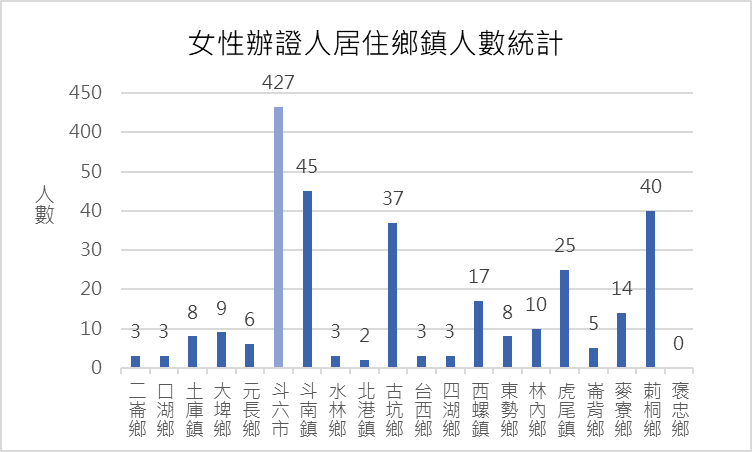 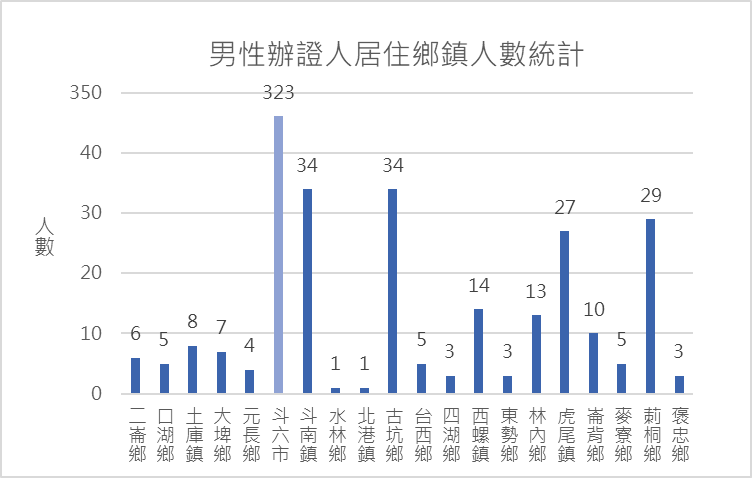 五、教育程度     從教育程度來看，亦有一些有趣的現象。以下為整體借閱者的教育程度分析的長條圖。可以看到，教育程度在大學以下幾乎佔了大多數。就這個部分可以合理推測許多的使用者是學生。若進一步以性別來做區分，可以更清楚發現到，男女性別在教育程度方面對於使用圖書設備設施並沒有太大的影響，顯示上文中所分析，女性閱讀與借閱冊數比男性高出許多，並不是因為教育程度這個因素影響所致，可以說，更趨近於是因為女性對於閱讀的偏好。六、職業    借閱者的職業別會有所影響嗎?下圖顯示借閱者的職業別中很難判斷。原因是因為在欄位中有預設欄，而有將近四分之一的人並沒有填寫其真實的職業類別，由於此數字數值過大，因此在分析上的效度也會因此而下降。不過這些圖表並非沒有意義。從職業別來看，最多的是預設值，其次則為學生，再者則為自由業，而這也間接證實上文中的推論，許多的借閱者是學生。由於雲林有三所大學，大學又有圖書館藏，無論在專業書籍或一般書籍都有一定的質和量，因此我們認為這些借閱的學生多數可能是高中職以下的學生。(不過此命題僅為預測，尚須更進一步的資料證明。)為了更進一步釐清這些借閱者的屬性，我們稍加整理107年和108年每月份的借閱人次數與冊數如下表：107年度每月份借閱人次與借閱冊數從數字來看，雲林縣除擁有固定的習慣性閱讀人口之外，借閱的高峰期則是在7、8月間，推估可能是因為學生在暑假期間的大量閱讀，或者是父母親在暑假期間陪著小孩子唸書之故。從下表的曲線圖可以看得更清楚此一趨勢。從107年男女借閱人數趨勢圖和借閱冊數趨勢圖來看，男性借閱幾乎是呈現一條平滑直線，而女性則是較有變化，特別是在寒暑假期間最容易看出其起伏現像。我們進一步檢視108年截至11月份的資料，亦可觀察到上述的現象，且在女性的趨勢曲線比107年度更加顯著。肆、策進作為     從上述對於性別使用本處圖書設備的分析中可以看到以下幾點，並且依據此而做出以下策進作為:。女性的使用率相較於男性為高，因此若要提高男性的閱讀率，可以針對男性的閱讀需求購書或辦理相關活動。無論人次或借閱冊數的第一高峰期在暑假期間，因此未來如要購置新書，新書上架的最好時機應該是在6月，並且從6月開始宣傳新書上架訊息，讓新書得以獲得最大的借閱效益。本處圖書館可針對林內鄉加強服務，瞭解林內鄉縣民對於本館服務需求不高的原因為何。例如:交換館藏圖書的方式。本處圖書館借閱據上述推論，使用者以學生和自由業者居多，可以思考的方向有二，根據這兩類型讀者的需求，增加購書，強化其使用率；或者是調整購書的類型，來提高其他職業別者的需求。館藏地(室)總借閱總借閱總借閱總借閱人數百分比冊數百分比文化處圖書室30,341100%191,359100%總計30,341100%191,359100%館藏地(室)女性借閱女性借閱女性借閱女性借閱人數百分比冊數百分比文化處圖書室18,544100%141,147100%總計18,544100%141,147100%館藏地(室)男性借閱男性借閱男性借閱男性借閱人數百分比冊數百分比文化處圖書室11,796100%50,211100%總計11,796100%50,211100%館藏地(室)總借閱總借閱總借閱總借閱人數百分比冊數百分比文化處圖書室27,310100%187,142100%總計27,310100%187,142100%館藏地(室)女性借閱女性借閱女性借閱女性借閱人數百分比冊數百分比文化處圖書室16,715100%142,512100%總計16,715100%142,512100%館藏地(室)男性借閱男性借閱男性借閱男性借閱人數百分比冊數百分比文化處圖書室10,589100%44,572100%總計10,589100%44,572100%館藏地(室)總借閱總借閱總借閱總借閱人數百分比冊數百分比文化處圖書室39,576100%254,294100%總計39,576100%254,294100%館藏地(室)女性借閱女性借閱女性借閱女性借閱人數百分比冊數百分比文化處圖書室23,437100%156,162100%總計23,437100%156,162100%館藏地(室)男性借閱男性借閱男性借閱男性借閱人數百分比冊數百分比文化處圖書室16,139100%98,132100%總計16,139100%98,132100%107年度 108年度109年度女性借閱人次比例61.1%61％59％男性借閱人次比例38.9％39％41％女性借閱冊數比例73.8%76％61％男性借閱冊數比例26.2％24％39％館藏地(室)女性借閱人次女性借閱冊數男性借閱人次男性借閱冊數文化觀光處23,437156,16216,13998,132褒忠鄉立圖書館5,94436,1603,29521,407水林鄉立圖書館1,5129,0641,4447,894東勢鄉立圖書館1,90510,4271,1346,520二崙鄉立圖書館6793,9623281,841莿桐鄉立圖書館2,46213,1921,2356,686莿桐鄉麻園分館1,90211,6859085,328虎尾鎮立圖書館19,021120,89210,04161,871古坑鄉立圖書館3,58022,6902,13411,807口湖鄉立圖書館1,77911,7478476,030崙背鄉立圖書館3,49619,7962,71812,087林內鄉立圖書館2,11014,5051,3489,124麥寮鄉立圖書館5,96928,7743,58316,989北港鎮立圖書館15,43991,8948,63346,469四湖鄉立圖書館1,4717,9069085,008西螺鎮立圖書館7,43044,1943,79522,328台西鄉立圖書館1,1487,9516114,575土庫鎮立圖書館4,23324,6332,03310,926土庫鎮馬光分館1,87711,9531,1456,926斗六市立繪本館11,995100,0324,95639,016斗六市中山分館9,34446,9494,72823,044斗南鎮立圖書館5,02429,8792,74415,175大埤鄉立圖書館7,93144,3873,84121,375元長鄉立圖書館2,34515,2571,63510,990館藏地(室)女性借閱人次女性借閱冊數女性借閱比男性借閱人次男性借閱冊數男性借閱比文化觀光處23,437156,1626.6616,13998,1326.08褒忠鄉立圖書館5,94436,1606.083,29521,4076.49水林鄉立圖書館1,5129,0645.991,4447,8945.46東勢鄉立圖書館1,90510,4275.471,1346,5205.74二崙鄉立圖書館6793,9625.833281,8415.61莿桐鄉立圖書館2,46213,1925.351,2356,6865.41莿桐鄉麻園分館1,90211,6856.149085,3285.86虎尾鎮立圖書館19,021120,8926.3510,04161,8716.16古坑鄉立圖書館3,58022,6906.332,13411,8075.53口湖鄉立圖書館1,77911,7476.68476,0307.11崙背鄉立圖書館3,49619,7965.662,71812,0874.44林內鄉立圖書館2,11014,5056.871,3489,1246.76麥寮鄉立圖書館5,96928,7744.823,58316,9894.74北港鎮立圖書館15,43991,8945.958,63346,4695.38四湖鄉立圖書館1,4717,9065.379085,0085.51西螺鎮立圖書館7,43044,1945.943,79522,3285.88台西鄉立圖書館1,1487,9516.926114,5757.48土庫鎮立圖書館4,23324,6335.812,03310,9265.37土庫鎮馬光分館1,87711,9536.361,1456,9266.04斗六市立繪本館11,995100,0328.334,95639,0167.87斗六市中山分館9,34446,9495.024,72823,0444.87斗南鎮立圖書館5,02429,8795.942,74415,1755.53大埤鄉立圖書館7,93144,3875.593,84121,3755.56元長鄉立圖書館2,34515,2576.51,63510,9906.72館藏地(室)女性借閱人次女性人口數女性平均借閱人次男性借閱人次男性人口數男性平均借閱人次文化觀光處23,43754,7980.43 16,13953,8790.30 褒忠鄉立圖書館5,9445,7611.03 3,2956,7160.49 水林鄉立圖書館1,51211,0040.14 1,44413,1730.11 東勢鄉立圖書館1,9056,2980.30 1,1347,8570.14 二崙鄉立圖書館67912,1040.06 32813,9250.02 莿桐鄉立圖書館2,46213,5480.18 1,23514,7630.08 莿桐鄉麻園分館1,90213,5480.14 90814,7630.06 虎尾鎮立圖書館19,02135,0730.54 10,04135,8260.28 古坑鄉立圖書館3,58014,6170.24 2,13416,2510.13 口湖鄉立圖書館1,77912,3220.14 84714,0810.06 崙背鄉立圖書館3,49611,2440.31 2,71812,5400.22 林內鄉立圖書館2,1108,3100.25 1,3489,1240.15 麥寮鄉立圖書館5,96924,1410.25 3,58323,8100.15 北港鎮立圖書館15,43918,8620.82 8,63320,2270.43 四湖鄉立圖書館1,47110,1850.14 90812,2020.07 西螺鎮立圖書館7,43022,6070.33 3,79522,8560.17 台西鄉立圖書館1,14810,6900.11 61112,3220.05 土庫鎮立圖書館4,23313,5500.31 2,03314,7550.14 土庫鎮馬光分館1,87713,5500.14 1,14514,7550.08 斗六市立繪本館11,99554,7980.22 4,95653,8790.09 斗六市中山分館9,34454,7980.17 4,72853,8790.09 斗南鎮立圖書館5,02421,7570.23 2,74422,3970.12 大埤鄉立圖書館7,9318,6970.91 3,8419,9070.39 元長鄉立圖書館2,34511,1680.21 1,63513,5260.12 館藏地(室)總借閱總借閱總借閱總借閱人數百分比冊數百分比文化處圖書室30,341100%191,359100%總計30,341100%191,359100%館藏地(室)女性借閱女性借閱女性借閱女性借閱人數百分比冊數百分比文化處圖書室18,544100%141,147100%總計18,544100%141,147100%館藏地(室)男性借閱男性借閱男性借閱男性借閱人數百分比冊數百分比文化處圖書室11,796100%50,211100%總計11,796100%50,211100%館藏地(室)總借閱總借閱總借閱總借閱人數百分比冊數百分比文化處圖書室27,310100%187,142100%總計27,310100%187,142100%館藏地(室)女性借閱女性借閱女性借閱女性借閱人數百分比冊數百分比文化處圖書室16,715100%142,512100%總計16,715100%142,512100%館藏地(室)男性借閱男性借閱男性借閱男性借閱人數百分比冊數百分比文化處圖書室10,589100%44,572100%總計10,589100%44,572100%月份女性借閱人數女性借閱冊數男性借閱人數男性借閱冊數總借閱人數總借閱冊數11,47310,8089564,2002,42915,00821,2328,9217973,5832,02912,50431,50211,1669574,1152,45915,28141,38511,2739373,9912,32215,26451,58811,2759714,2502,55915,52561,61512,3191,0694,5882,68416,90772,02514,6241,2315,3433,25619,96781,86714,8321,1544,8233,02119,65591,59012,8909994,0042,58916,894101,42110,8169383,7222,35914,538111,41411,4648313,4262,24514,890121,43210,7578564,1662,28814,923月份女性借閱人數女性借閱冊數男性借閱人數男性借閱冊數總借閱人數總借閱冊數11,54111,8879984,3042,53916,19121,1959,7917923,1981,98712,98931,50912,1109814,1222,49016,23241,31410,6357843,4072,09814,04251,49913,0859624,2122,46117,29761,78914,7961,0664,5692,85519,36571,92115,7751,1754,9063,09620,68181,88316,9871,1534,8923,03621,87991,44013,5389583,7982,39817,336101,30511,9408263,4762,13115,416111,31911,9688943,6882,21315,656